О внесении изменений в Положение о комиссии по  соблюдению требований к служебному  поведению лиц, замещающих муниципальные должности, и муниципальных служащих, осуществляющих полномочия представителя нанимателя (работодателя) и урегулированию конфликта интересов в Шумерлинском муниципальном округе Чувашской Республики     В соответствии с Указом Президента Российской Федерации от 25.01.2024 № 71 «О внесении изменений в некоторые акты Президента Российской Федерации»  Собрание депутатов Шумерлинского муниципального округа Чувашской Республики решило:1. Внести в Положение о комиссии по  соблюдению требований к служебному  поведению лиц, замещающих муниципальные должности, и муниципальных служащих, осуществляющих полномочия представителя нанимателя (работодателя) и урегулированию конфликта интересов в Шумерлинском муниципальном округе Чувашской Республики, утвержденное решением  Собрания депутатов Шумерлинского муниципального округа  от 28.04.2023 № 23/12 следующие изменения:1. Подпункт «а» пункта 3 изложить в следующей редакции:«а) обеспечение соблюдения лицами, замещающими муниципальные должности и муниципальными служащими, осуществляющими полномочия представителя нанимателя (работодателя) ограничений и запретов, требований о предотвращении или об урегулировании конфликта интересов, исполнения обязанностей, установленных Федеральным законом от 25.12.2008 № 273-ФЗ "О противодействии коррупции", другими федеральными законами в целях противодействия коррупции (далее - требования к служебному поведению и (или) требования об урегулировании конфликта интересов);».2. Пункт 14 дополнить подпунктом «е» следующего содержания:«е) уведомление лица, замещающего муниципальную должность, муниципального служащего, осуществляющего полномочия представителя нанимателя (работодателя),  о возникновении не зависящих от него обстоятельств, препятствующих соблюдению требований к служебному поведению и (или) требований об урегулировании конфликта интересов.».3. Пункт 18 изложить в следующей редакции:«Уведомления, указанные в абзаце пятом подпункта «б» и подпункте «е» пункта 14 настоящего Положения, рассматриваются подразделением кадровой службы или лицом, ответственным за работу по профилактике коррупционных и иных правонарушений в администрации Шумерлинского муниципального округа, которое осуществляет подготовку мотивированных заключений по результатам рассмотрения уведомлений.».4. В первом абзаце пункта 19 слова «подпункте «д» пункта 14» заменить словами «подпунктах «д», «е» пункта 14».5. В пункте 21:- подпункт «а» слова «подпункте «д» пункта 14» заменить словами «подпунктах «д», «е» пункта 14» - подпункт «в» слова «подпункте «д» пункта 14» заменить словами «подпунктах «д», «е» пункта 14». 6. Абзац второй пункта 23 изложить в следующей редакции:«Уведомления, указанные в подпунктах «д» и «е» пункта 14 настоящего Положения, как правило, рассматривается на очередном (плановом) заседании комиссии.».7. Во втором абзаце пункта 24 слова «подпунктом «б» пункта 14» заменить словами «подпунктами «б» и «е» пункта 14».8. В подпункте «а» пункта 25 слова «подпунктом "б" пункта 14» заменить словами «подпунктами «б» и «е»  пункта 14».9. Дополнить пунктом 33.1. следующего содержания:«33.1. По итогам рассмотрения вопроса, указанного в подпункте «е» пункта 14 настоящего Положения, комиссия принимает одно из следующих решений:а) признать наличие причинно-следственной связи между возникновением не зависящих от лица, замещающего муниципальную должность, муниципального служащего, осуществляющего полномочия представителя нанимателя (работодателя), обстоятельств и невозможностью соблюдения им требований к служебному поведению и (или) требований об урегулировании конфликта интересов;б) признать отсутствие причинно-следственной связи между возникновением не зависящих от лица, замещающего муниципальную должность, муниципального служащего, осуществляющего полномочия представителя нанимателя (работодателя),  обстоятельств и невозможностью соблюдения им требований к служебному поведению и (или) требований об урегулировании конфликта интересов.".10. Пункт 37 изложить в следующей редакции:«37. По итогам рассмотрения вопросов, указанных в подпунктах «а», «б», «г», «д» и «е»  пункта 14 настоящего Положения, и при наличии к тому оснований комиссия может принять иное решение, чем это предусмотрено пунктами 28-34 и 36 настоящего Положения. Основания и мотивы принятия такого решения должны быть отражены в протоколе заседания комиссии.».2. Настоящее решение вступает в силу после его официального опубликования в периодическом печатном издании "Вестник Шумерлинского муниципального округа" и подлежит размещению на официальном сайте Шумерлинского муниципального округа в информационно-телекоммуникационной  сети «Интернет».Глава Шумерлинского муниципального округаЧувашской Республики                                                                                        Д.И. ГоловинЧĂВАШ РЕСПУБЛИКИ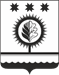 ЧУВАШСКАЯ РЕСПУБЛИКАÇĚМĚРЛЕ МУНИЦИПАЛЛĂОКРУГĔН ДЕПУТАТСЕН ПУХĂВĚЙЫШĂНУ27.04.2024  39/4 №Çемěрле хулиСОБРАНИЕ ДЕПУТАТОВШУМЕРЛИНСКОГО МУНИЦИПАЛЬНОГО ОКРУГАРЕШЕНИЕ27.04.2024  № 39/4город ШумерляПредседатель Собрания депутатов Шумерлинского муниципального округаЧувашской Республики                                     Б.Г. Леонтьев 